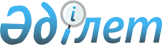 Об организации и обеспечении очередного призыва граждан на срочную воинскую службу в апреле-июне и октябре-декабре 2010 года
					
			Утративший силу
			
			
		
					Постановление акимата г.Кокшетау Акмолинской области от 16 апреля 2010 года № A-4/547. Зарегистрировано Управлением юстиции г.Кокшетау Акмолинской области 11 мая 2010 года № 1-1-122. Утратило силу - постановлением акимата города Кокшетау Акмолинской области от 16 марта 2011 года № А-3/526

      Сноска. Утратило силу - постановлением акимата города Кокшетау Акмолинской области от 16.03.2011 № А-3/526

      В соответствии с Законами Республики Казахстан от 23 января 2001 года «О местном государственном управлении и самоуправлении в Республике Казахстан», от 8 июля 2005 года «О воинской обязанности и воинской службе», Указом Президента Республики Казахстан от 29 марта 2010 года № 960 «Об увольнении в запас военнослужащих срочной воинской службы, выслуживших установленный срок воинской службы, и очередном призыве граждан Республики Казахстан на срочную воинскую службу в апреле – июне и октябре – декабре 2010 года», постановлением Правительства Республики Казахстан от 15 апреля 2010 года № 313 «О реализации Указа Президента Республики Казахстан от 29 марта 2010 года № 960 «Об увольнении в запас военнослужащих срочной воинской службы, выслуживших установленный срок воинской службы, и очередном призыве граждан Республики Казахстан на срочную воинскую службу в апреле – июне и октябре – декабре 2010 года», акимат города Кокшетау ПОСТАНОВЛЯЕТ:



      1. Организовать и обеспечить очередной призыв на срочную воинскую службу в апреле – июне и октябре – декабре 2010 года граждан мужского пола в возрасте от восемнадцати до двадцати семи лет, не имеющих права на отсрочку или освобождение от призыва, а также граждан, отчисленных из учебных заведений, не достигших двадцати семи лет и не выслуживших установленные сроки воинской службы по призыву на призывной участок сборного пункта государственного учреждения «Департамент по делам обороны по Акмолинской области».



      2. Образовать и утвердить состав городской призывной комиссии (приложение 1).



      3. Утвердить график проведения призыва граждан, подлежащих призыву на срочную воинскую службу в апреле-июне и октябре-декабре 2010 года (приложение 2).



      4. Государственному учреждению «Управление здравоохранения Акмолинской области» (по согласованию) для проведения медицинского освидетельствования в составе призывных комиссий создать медицинскую комиссию.



      5. Государственному учреждению «Управление внутренних дел города Кокшетау Департамента внутренних дел Акмолинской области Министерства внутренних дел Республики Казахстан» (по согласованию) обеспечить доставку лиц уклоняющихся от призыва на воинскую службу, а также охрану общественного порядка при отправке и убытии призывников.



      6. Контроль за выполнением настоящего постановления возложить на заместителя акима города Мусралимову А.Е.



      7. Действие настоящего постановления акимата города Кокшетау распространяется на правоотношения, возникшие с 15 апреля 2010 года.



      8. Настоящее постановление вступает в силу со дня государственной регистрации в Управлении юстиции города Кокшетау и вводится в действие со дня официального опубликования.      Аким города                                Б.Сапаров      «СОГЛАСОВАНО»      Начальник государственного

      учреждения «Управление

      здравоохранения

      Акмолинской области»                       Маджуга В.П.      Начальник государственного

      учреждения «Управление

      внутренних дел города Кокшетау

      Департамент внутренних дел

      Акмолинской области

      Министерства внутренних дел

      Республики Казахстан»                      Айткожин К.Ж.      Начальник государственного

      учреждения «Управление по делам

      обороны города Кокшетау»                   Балгожинов С.К.

Приложение № 1

утверждено постановлением

акимата города Кокшетау

от 16 апреля 2010 года № А-4/547      Сноска. Приложение 1 с изменениями, внесенными постановлением акимата города Кокшетау Акмолинской области от 24.05.2010 № А-5/816 Состав городской призывной комиссии      1. Балгожинов              -     председатель комиссии,

      Серик Кенесович                  начальник государственного

                                       учреждения «Управление по

                                       делам обороны

                                       города Кокшетау»      2. Амренова                -     заместитель председателя 

      Алтынай Байкадамовна             комиссии, начальник

                                       государственного учреждения

                                       «Отдел внутренней политики

                                       города Кокшетау» Члены комиссии:      3. Айткужин                -     заместитель начальника по 

      Жанпейс Курмангалиевич           кадровой работе

                                       государственного учреждения

                                       «Управление внутренних дел

                                       города Кокшетау

                                       Департамента внутренних дел

                                       Акмолинской области

                                       Министерства внутренних дел

                                       Республики Казахстан»

                                       (по согласованию)      4. Волкова                 -     председатель медицинской 

      Ирина Геннадьевна                комиссии, врач-терапевт

                                       государственного

                                       коммунального казенного

                                       предприятия

                                       «Городская поликлиника»

                                       при управлении здравоохранения

                                       Акмолинской области

                                       (по согласованию)      5. Сарсенбаева             -     секретарь комиссии, медсестра

      Айгуль Аманкельды қызы           государственного коммунального

                                       казенного предприятия

                                       «Городская поликлиника»

                                       при управлении здравоохранения

                                       Акмолинской области

                                       (по согласованию)

Приложение 2

утверждено постановлением

акимата города Кокшетау

от 16 апреля 2010 года № А-4/547 ГРАФИК проведения призыва граждан, подлежащих призыву на срочную воинскую службу в апреле – июне и октябре - декабре 2010 годапродолжение таблицыпродолжение таблицыпродолжение таблицыпродолжение таблицыпродолжение таблицыпродолжение таблицыпродолжение таблицыпродолжение таблицыпродолжение таблицыпродолжение таблицы      ИТОГО: 5850      Начальник управления

      по делам обороны

      города Кокшетау

      подполковник                               К.Нурмагамбетов
					© 2012. РГП на ПХВ «Институт законодательства и правовой информации Республики Казахстан» Министерства юстиции Республики Казахстан
				АпрельАпрельАпрельАпрельАпрельАпрельАпрельАпрельАпрельАпрельАпрельАпрельАпрельАпрель№ п/пНаименование категорийК-воДни явокДни явокДни явокДни явокДни явокДни явокДни явокДни явокДни явокДни явокДни явок№ п/пНаименование категорийК-во16.0419.0420.0421.0422.0423.0426.0427.0428.0429.0430.041Военно-техническая школа2466662Режимные части555053Негодные в мирное время703020204Старшие возраста361394450444450303030527 лет (1983 г. п/г)20206Судимые20207Тяжелое семейное положение-8Отсрочка по учебе-Итого:5505050505050505050505050МайМайМайМайМайМайМайМайМайМайМайМайМайМай№ п/пНаименование категорийК-воДни явокДни явокДни явокДни явокДни явокДни явокДни явокДни явокДни явокДни явокДни явок№ п/пНаименование категорийК-во03.0504.0505.0506.0507.0510.0511.0512.0513.0514.0517.051Военно-техническая школа-2Режимные части-3Негодные в мирное время20020252520202030204Старшие возраста262141010303023152030527 лет (1983 г. п/г)120252525255206Судимые15157Тяжелое семейное положение5316151578Отсрочка по учебе400Итого:1050505050505050505050505018.0519.0520.0521.0524.0525.0526.0527.0528.0531.05203050505050505050505050505050505050505050ИюньИюньИюньИюньИюньИюньИюньИюньИюньИюньИюньИюньИюньИюнь№ п/пНаименование категорийК-воДни явокДни явокДни явокДни явокДни явокДни явокДни явокДни явокДни явокДни явокДни явок№ п/пНаименование категорийК-во01.0602.0603.0604.0607.0608.0609.0610.0611.0614.0615.061Военно-техническая школа-2Режимные части-3Негодные в мирное время140202020202020204Cтаршие возраста630303030303030303030527 лет (1983 г. п/г)-6Судимые-7Тяжелое семейное положение20208Отсрочка по учебе26050302020Итого:1050505050505050505050505016.0617.0618.0621.0622.0623.0624.0625.0628.0629.06303030304040404040402020202010101010101050505050505050505050ОктябрьОктябрьОктябрьОктябрьОктябрьОктябрьОктябрьОктябрьОктябрьОктябрьОктябрьОктябрьОктябрьОктябрь№ п/пНаименование категорийК-воДни явокДни явокДни явокДни явокДни явокДни явокДни явокДни явокДни явокДни явокДни явок№ п/пНаименование категорийК-во01.1004.1005.1006.1007.1008.1011.1012.1013.1014.1015.101Военно-техническая школа2466662Режимные части555053Негодные в мирное время2603020204Cтаршие возраста381394450444450303030527 лет (1983 г. п/г)290206Судимые40207Тяжелое семейное положение-8Отсрочка по учебе-Итого:1050505050505050505050505018.1019.1020.1021.1022.1025.1026.1027.1028.1029.10102020202020202020201010402010203030303030302050505050505050505050НоябрьНоябрьНоябрьНоябрьНоябрьНоябрьНоябрьНоябрьНоябрьНоябрьНоябрьНоябрьНоябрьНоябрь№ п/пНаименование категорийК-воДни явокДни явокДни явокДни явокДни явокДни явокДни явокДни явокДни явокДни явокДни явок№ п/пНаименование категорийК-во01.1102.1103.1104.1105.1108.1109.1110.1111.1112.1115.111Военно-техническая школа-2Режимные части-3Негодные в мирное время25020252520202030204Cтаршие возраста262141010303023152030527 лет (1983 г. п/г)12025252525206Судимые15157Тяжелое семейное положение5316151578Отсрочка по учебе400Итого:1100505050505050505050505016.1117.1118.1119.1122.1123.1124.1125.1126.1129.1130.1120305050505050505050505050505050505050505050ДекабрьДекабрьДекабрьДекабрьДекабрьДекабрьДекабрьДекабрьДекабрьДекабрьДекабрьДекабрьДекабрьДекабрь№ п/пНаименование категорийК-воДни явокДни явокДни явокДни явокДни явокДни явокДни явокДни явокДни явокДни явокДни явок№ п/пНаименование категорийК-во01.1202.1203.1206.1207.1208.1209.1210.1211.1213.1214.121Военно-техническая школа-2Режимные части-3Негодные в мирное время140202020202020204Cтаршие возраста630303030303030303030527 лет (1983 г. п/г)506Судимые-7Тяжелое семейное положение20208Отсрочка по учебе21050302020Итого:1050505050505050505050505015.1216.1217.1218.1220.1021.1222.1223.1224.1227.123030303040404040405020202020101010101050505050505050505050